ЗАКОНБЕЛГОРОДСКОЙ ОБЛАСТИО РЕГУЛИРОВАНИИ ГРАДОСТРОИТЕЛЬНОЙ ДЕЯТЕЛЬНОСТИВ БЕЛГОРОДСКОЙ ОБЛАСТИПринятБелгородской областной Думой28 июня 2007 годаГлава 1. ОБЩИЕ ПОЛОЖЕНИЯСтатья 1. Предмет правового регулирования настоящего законаНастоящий закон в соответствии с Градостроительным кодексом Российской Федерации устанавливает особенности регулирования градостроительной деятельности на территории Белгородской области.Статья 2. Система правового регулирования градостроительной деятельности в Белгородской области1. Система правового регулирования градостроительной деятельности в Белгородской области состоит из настоящего закона и принимаемых в соответствии с ним нормативных правовых актов правительства Белгородской области и органов местного самоуправления, которые не могут противоречить настоящему закону.2. Нормативные правовые акты, составляющие систему правового регулирования градостроительной деятельности в Белгородской области, не могут противоречить федеральному законодательству о градостроительной деятельности.Глава 2. УЧАСТНИКИ РЕГУЛИРОВАНИЯГРАДОСТРОИТЕЛЬНОЙ ДЕЯТЕЛЬНОСТИ В БЕЛГОРОДСКОЙ ОБЛАСТИСтатья 3. Полномочия правительства Белгородской области в сфере регулирования градостроительной деятельностиК полномочиям правительства Белгородской области в сфере регулирования градостроительной деятельности относятся:1) принятие нормативных правовых актов в сфере регулирования градостроительной деятельности на основании и в соответствии с федеральным законом, настоящим законом и иными нормативными правовыми актами;2) утверждение целевых градостроительных программ развития территории Белгородской области;2.1) инициирование подготовки проекта схемы территориального планирования двух и более субъектов Российской Федерации, принятие решения о подготовке схемы территориального планирования двух и более субъектов Российской Федерации, утверждение схемы территориального планирования двух и более субъектов Российской Федерации, в случаях и порядке, предусмотренных Градостроительным кодексом Российской Федерации;(п. 2.1 введен законом Белгородской области от 07.06.2018 N 278)3) утверждение схемы территориального планирования Белгородской области;(в ред. закона Белгородской области от 02.11.2011 N 69)3.1) принятие решения о создании согласительной комиссии, в случае поступления заключений, содержащих положения о несогласии с проектом схемы территориального планирования двух и более субъектов Российской Федерации или с проектом схемы территориального планирования Белгородской области;(п. 3.1 введен законом Белгородской области от 07.06.2018 N 278)4) согласование проектов документов территориального планирования Российской Федерации, субъектов Российской Федерации, имеющих общую границу с Белгородской областью, и муниципальных образований в случаях и в порядке, предусмотренных Градостроительным кодексом Российской Федерации;5) утверждение документации по планировке территории в случаях, предусмотренных Градостроительным кодексом Российской Федерации;6) утверждение региональных нормативов градостроительного проектирования;6.1) принятие решений о комплексном развитии территорий в случаях, предусмотренных Градостроительным кодексом Российской Федерации;(п. 6.1 введен законом Белгородской области от 30.11.2022 N 239)7) иные полномочия, предусмотренные федеральным и областным законодательством.Статья 4. Полномочия органа исполнительной власти Белгородской области, уполномоченного в сфере градостроительной деятельности(в ред. закона Белгородской области от 07.11.2017 N 194)Орган исполнительной власти Белгородской области, уполномоченный в сфере регулирования градостроительной деятельности (далее - уполномоченный орган в сфере регулирования градостроительной деятельности) осуществляет в пределах своей компетенции следующие полномочия:(в ред. законов Белгородской области от 08.11.2016 N 110, от 07.11.2017 N 194)1) разрабатывает проекты нормативных правовых актов правительства Белгородской области в сфере регулирования градостроительной деятельности и вносит их на утверждение в правительство Белгородской области;2) готовит и представляет в правительство Белгородской области заключения по проектам документов территориального планирования, направленных на согласование в правительство Белгородской области;2.1) подготавливает, согласует проект схемы территориального планирования двух и более субъектов Российской Федерации в случаях и порядке, предусмотренных Градостроительным кодексом Российской Федерации;(п. 2.1 введен законом Белгородской области от 07.06.2018 N 278)3) организует разработку и согласование проекта схемы территориального планирования Белгородской области, вносит его на утверждение в правительство Белгородской области;4) организует реализацию схемы территориального планирования Белгородской области;5) подготавливает и представляет на утверждение правительства Белгородской области проекты региональных нормативов градостроительного проектирования;(в ред. закона Белгородской области от 17.06.2015 N 361)6) организует разработку и представляет на утверждение правительства Белгородской области документацию по планировке территории в случаях, предусмотренных Градостроительным кодексом Российской Федерации;7) выдает разрешения на строительство, разрешения на ввод объектов в эксплуатацию в случаях, предусмотренных Градостроительным кодексом Российской Федерации;7.1) осуществляет создание и эксплуатацию государственных информационных систем обеспечения градостроительной деятельности, в том числе ведение таких информационных систем в части, касающейся осуществления градостроительной деятельности на территориях двух и более муниципальных районов, городских округов;(п. 7.1 введен законом Белгородской области от 03.12.2018 N 321)8) обеспечивает опубликование проектов документов территориального планирования Белгородской области, а также передачу сведений о документах территориального планирования и иных необходимых сведений и документов в государственные информационные системы обеспечения градостроительной деятельности;(в ред. закона Белгородской области от 03.12.2018 N 321)9) исключен. - Закон Белгородской области от 08.11.2016 N 110;10) определяет в пределах компетенции органов государственной власти Белгородской области порядок использования земельных участков, действие градостроительных регламентов на которые не распространяется или в отношении которых градостроительные регламенты не устанавливаются;10.1) осуществляет систематизацию нормативов градостроительного проектирования по видам объектов регионального значения и объектов местного значения;(п. 10.1 введен законом Белгородской области от 17.06.2015 N 361)10.2) направляет уведомления, предусмотренные пунктом 2 части 7, пунктом 3 части 8 статьи 51.1 и пунктом 5 части 19 статьи 55 Градостроительного кодекса Российской Федерации, при осуществлении строительства, реконструкции объектов индивидуального жилищного строительства, садовых домов в случаях, предусмотренных Градостроительным кодексом Российской Федерации;(п. 10.2 введен законом Белгородской области от 03.12.2018 N 321)10.3) формирует и ведет региональный реестр незавершенных объектов капитального строительства;(п. 10.3 введен законом Белгородской области от 30.11.2022 N 239)11) осуществляет иные полномочия в сфере регулирования градостроительной деятельности в соответствии с федеральным и областным законодательством.2. Исключена. - Закон Белгородской области от 07.11.2017 N 194.Статья 5. Полномочия органов местного самоуправления в сфере регулирования градостроительной деятельности1. Полномочия органов местного самоуправления в сфере регулирования градостроительной деятельности определяются федеральными законами.2. Непосредственное осуществление полномочий в сфере регулирования градостроительной деятельности производится органами местного самоуправления, определяемыми муниципальными правовыми актами в соответствии с уставом соответствующего муниципального образования.Статья 6. Комиссии по подготовке проектов правил землепользования и застройки1. Для подготовки проектов правил землепользования и застройки территорий поселения или городского округа, в том числе проектов по внесению изменений в правила землепользования и застройки, главами администраций соответствующих муниципальных образований в порядке, предусмотренном Градостроительным кодексом Российской Федерации, создаются комиссии по подготовке проектов правил землепользования и застройки (далее - комиссии).2. В состав комиссии могут входить депутаты представительного органа и представители администрации муниципального образования, представители иных органов местного самоуправления, осуществляющих полномочия в сфере архитектуры и градостроительства, землеустройства, имущественных отношений, охраны объектов культурного наследия, представители общественных объединений, а также органов исполнительной власти Белгородской области. Комиссия образуется в количестве не менее 5 и не более 17 членов.3. Заседания комиссии проводятся по мере необходимости. Решение о проведении первого заседания комиссии принимается главой местной администрации соответствующего муниципального образования. Решение о проведении последующих заседаний принимаются на заседании комиссии.4. Заседание комиссии правомочно, если на нем присутствует не менее двух третей от установленного числа ее членов. Решения комиссии принимаются большинством голосов от числа ее членов, присутствующих на заседании.5. На заседании комиссии ведется протокол, в котором фиксируются внесенные на рассмотрение комиссии вопросы, а также принятые по ним решения. Протокол подписывается всеми членами комиссии, участвующими в заседании, и утверждается председателем комиссии.6. Руководство деятельностью комиссии осуществляется председателем комиссии, который назначается главой местной администрации соответствующего муниципального образования.7. Порядок деятельности комиссии определяется муниципальными правовыми актами с учетом положений настоящей статьи.Глава 3. РЕГИОНАЛЬНЫЕ НОРМАТИВЫГРАДОСТРОИТЕЛЬНОГО ПРОЕКТИРОВАНИЯ(в ред. закона Белгородской области от 17.06.2015 N 361)Статья 7. Региональные нормативы градостроительного проектирования1. Регулирование градостроительной деятельности осуществляется с учетом региональных нормативов градостроительного проектирования.2. Региональными нормативами градостроительного проектирования является совокупность расчетных показателей, установленных в соответствии с Градостроительным кодексом Российской Федерации в целях обеспечения благоприятных условий жизнедеятельности человека и подлежащих применению при подготовке документов территориального планирования, градостроительного зонирования, документации по планировке территории.(часть 2 в ред. закона Белгородской области от 30.11.2022 N 239)Статья 8. Порядок подготовки, утверждения и изменения региональных нормативов градостроительного проектирования1. Подготовка проекта региональных нормативов градостроительного проектирования осуществляется на основании решения Правительства Белгородской области, принимаемого с учетом предложений органов местного самоуправления и заинтересованных лиц.Указанные предложения направляются в письменном виде в Правительство Белгородской области, которое передает их для рассмотрения в уполномоченный орган в сфере регулирования градостроительной деятельности. Уполномоченный орган в сфере регулирования градостроительной деятельности рассматривает предложения в тридцатидневный срок со дня поступления в Правительство Белгородской области. На основании заключения уполномоченного органа в сфере регулирования градостроительной деятельности о необходимости разработки проекта региональных нормативов градостроительного проектирования Правительством Белгородской области принимается решение о разработке такого проекта.Орган местного самоуправления или заинтересованное лицо должны быть в письменной форме уведомлены о результатах рассмотрения представленных ими предложений.2. Подготовка проекта региональных нормативов градостроительного проектирования осуществляется с учетом положений Градостроительного кодекса Российской Федерации уполномоченным органом в сфере регулирования градостроительной деятельности самостоятельно либо привлекаемыми им на основании государственного контракта, заключенного в соответствии с законодательством Российской Федерации о контрактной системе в сфере закупок товаров, работ, услуг для обеспечения государственных и муниципальных нужд, иными лицами.3. Проект региональных нормативов градостроительного проектирования подлежит размещению уполномоченным органом в сфере регулирования градостроительной деятельности на официальном сайте Белгородской области в информационно-телекоммуникационной сети "Интернет" не менее чем за пятнадцать рабочих дней до их утверждения.(в ред. закона Белгородской области от 28.09.2022 N 219)4. В течение двух месяцев со дня размещения проекта региональных нормативов градостроительного проектирования на официальном сайте Белгородской области в информационно-телекоммуникационной сети "Интернет" органы местного самоуправления и заинтересованные лица вправе представить в уполномоченный орган в сфере регулирования градостроительной деятельности предложения по проекту региональных нормативов градостроительного проектирования.Указанные предложения в тридцатидневный срок со дня их поступления рассматриваются уполномоченным органом в сфере регулирования градостроительной деятельности. Орган местного самоуправления или заинтересованное лицо должны быть в письменной форме уведомлены о результатах рассмотрения представленных ими предложений.5. Проект региональных нормативов градостроительного проектирования дорабатывается уполномоченным органом в сфере регулирования градостроительной деятельности самостоятельно либо привлекаемыми им на основании государственного контракта, заключенного в соответствии с законодательством Российской Федерации о контрактной системе в сфере закупок товаров, работ, услуг для обеспечения государственных и муниципальных нужд, иными лицами с учетом поступивших предложений и представляется в Правительство Белгородской области.6. Региональные нормативы градостроительного проектирования утверждаются Правительством Белгородской области в соответствии с установленным Регламентом Правительства Белгородской области порядком принятия нормативных правовых актов.7. Внесение изменений в региональные нормативы градостроительного проектирования осуществляется в порядке, предусмотренном настоящей статьей, для подготовки и утверждения региональных нормативов градостроительного проектирования.Статья 8.1. Порядок систематизации нормативов градостроительного проектирования1. Систематизация нормативов градостроительного проектирования по видам объектов регионального значения и объектов местного значения осуществляется путем ведения уполномоченным органом в сфере регулирования градостроительной деятельности реестра региональных и местных нормативов градостроительного проектирования (далее - реестр).2. Форма реестра устанавливается уполномоченным органом в сфере регулирования градостроительной деятельности.3. Реестр формируется в электронном виде и размещается на официальном сайте Белгородской области в информационно-телекоммуникационной сети "Интернет".4. Представительные органы местного самоуправления, утвердившие в установленном порядке местные нормативы градостроительного проектирования или изменения, внесенные в них, в течение десяти рабочих дней со дня утверждения таких нормативов или изменений в них представляют в уполномоченный орган в сфере регулирования градостроительной деятельности копию акта об утверждении местных нормативов градостроительного проектирования с приложением указанных нормативов или о внесении изменений в них.Глава 4. ДОКУМЕНТЫ ТЕРРИТОРИАЛЬНОГОПЛАНИРОВАНИЯ БЕЛГОРОДСКОЙ ОБЛАСТИСтатья 9. Схема территориального планирования Белгородской области1. В соответствии с Градостроительным кодексом Российской Федерации документом территориального планирования Белгородской области является схема территориального планирования Белгородской области (далее - схема территориального планирования).2. Схема территориального планирования Белгородской области содержит положение о территориальном планировании, в котором указываются сведения, предусмотренные Градостроительным кодексом Российской Федерации, и карты планируемого размещения объектов регионального значения, относящихся к областям, предусмотренным Градостроительным кодексом Российской Федерации, а также относящихся к иным областям в соответствии с полномочиями Белгородской области.(часть 2 в ред. закона Белгородской области от 08.11.2016 N 110)Статья 9.1. Виды объектов регионального значения, подлежащих отображению на схеме территориального планирования(введена законом Белгородской области от 08.11.2016 N 110)К видам объектов регионального значения, подлежащих отображению на схеме территориального планирования Белгородской области, относятся:1) в области транспорта (железнодорожный, автомобильный, воздушный транспорт), автомобильные дороги регионального или межмуниципального значения:- железнодорожные пути и объекты железнодорожного транспорта, связанные с организацией обслуживания пригородного сообщения;- автомобильные дороги регионального и межмуниципального значения;- объекты воздушного транспорта регионального значения;- объекты автомобильного пассажирского транспорта, обслуживающие межмуниципальное и пригородное сообщение;- искусственные дорожные сооружения на автомобильных дорогах регионального значения;- комплексные объекты транспортной инфраструктуры;(п. 1 в ред. Закона Белгородской области от 11.07.2023 N 309)2) утратил силу. - Закон Белгородской области от 11.07.2023 N 309;3) в области образования:- государственные региональные общеобразовательные организации;- государственные региональные организации дополнительного образования;- государственные региональные организации, реализующие программы профессионального образования;- специальные учебно-воспитательные учреждения для обучающихся с ограниченными возможностями здоровья;- государственные региональные организации, осуществляющие обучение;(п. 3 в ред. Закона Белгородской области от 11.07.2023 N 309)4) в области здравоохранения:- лечебно-профилактические медицинские организации (кроме санаторно-курортных), оказывающие медицинскую помощь в стационарных условиях, их структурные подразделения;- лечебно-профилактические медицинские организации, оказывающие медицинскую помощь в амбулаторных условиях и (или) в условиях дневного стационара;- медицинские организации особого типа;- медицинские организации по надзору в сфере защиты прав потребителей и благополучия человека;- клиники научных и научно-исследовательских организаций, организаций профессионального образования;- обособленные структурные подразделения медицинских организаций, оказывающих первичную медико-санитарную помощь;- медицинские организации, оказывающие скорую медицинскую помощь, их структурные подразделения;- аптечные организации;(п. 4 в ред. Закона Белгородской области от 11.07.2023 N 309)5) в области физической культуры и спорта:- объекты физической культуры и массового спорта, предназначенные для организации и проведения региональных официальных физкультурных мероприятий и спортивных мероприятий и межмуниципальных официальных физкультурных мероприятий и спортивных мероприятий;- региональные центры спортивной подготовки;(п. 5 в ред. закона Белгородской области от 11.07.2023 N 309)5.1) в области энергетики:- абзац утратил силу. - Закон Белгородской области от 11.07.2023 N 309;- электростанции с электрической мощностью от 0,1 МВт до 100 МВт;(в ред. Закона Белгородской области от 11.07.2023 N 309)- подстанции и переключательные пункты, проектный номинальный класс напряжений которых находится в диапазоне от 35 кВ до 220 кВ;- линии электропередачи, проектный номинальный класс напряжений которых находится в диапазоне от 35 кВ до 220 кВ, за исключением линий, указанных в пунктах 5, 7 - 9 Перечня видов объектов федерального значения, подлежащих отображению на схемах территориального планирования Российской Федерации в области энергетики, утвержденного распоряжением Правительства Российской Федерации от 9 февраля 2012 года N 162-р;- газопроводы-отводы от магистральных газопроводов и газораспределительные станции, расположенные (планируемые к размещению) на территории Белгородской области и предусмотренные утвержденными региональными программами газификации жилищно-коммунального хозяйства, промышленных и иных организаций;(в ред. закона Белгородской области от 28.09.2022 N 219)- утратил силу. - Закон Белгородской области от 28.09.2022 N 219;- межпоселковые газопроводы, иные линейные объекты инженерной инфраструктуры в области энергетики, проходящие по территориям двух и более муниципальных районов, городских округов Белгородской области;(п. 5.1 введен законом Белгородской области от 07.06.2018 N 278)6) в иных областях в соответствии с полномочиями Белгородской области:- абзацы второй - седьмой исключены. - Закон Белгородской области от 07.06.2018 N 278;- линии электросвязи, линейно-кабельные сооружения электросвязи, иные линейные объекты инженерной инфраструктуры, проходящие по территориям двух и более муниципальных районов, городских округов Белгородской области, за исключением относящихся к области энергетики;(в ред. закона Белгородской области от 07.06.2018 N 278)- абзац утратил силу. - Закон Белгородской области от 11.07.2023 N 309;- объекты культуры и искусства регионального значения (объекты культурно-просветительного назначения, объекты культурно-досугового (клубного) типа, зрелищные организации);(в ред. Закона Белгородской области от 11.07.2023 N 309)- организации социального обслуживания, в том числе организации для детей-сирот и детей, оставшихся без попечения родителей;- утратил силу. - Закон Белгородской области от 28.09.2022 N 219;- абзац утратил силу. - Закон Белгородской области от 11.07.2023 N 309;- объекты отдыха и туризма (специализированные коллективные средства размещения, детский оздоровительный лагерь, оздоровительно-спортивный лагерь, объекты физкультурно-досугового назначения и активного отдыха), места и объекты массового посещения, в том числе тематический туризм;(абзац введен законом Белгородской области от 28.09.2022 N 219; в ред. закона Белгородской области от 11.07.2023 N 309)- объекты социального обслуживания (стационарные организации социального обслуживания, комплексные, полустационарные и нестационарные организации социального обслуживания, организации (отделения) срочного социального обслуживания, срочной социально-консультационной помощи), объекты молодежной политики;(абзац введен законом Белгородской области от 28.09.2022 N 219; в ред. закона Белгородской области от 11.07.2023 N 309)- прочие объекты обслуживания (административное здание; приют для животных, питомник животных для обслуживания нескольких муниципальных районов и (или) городских округов);(абзац введен законом Белгородской области от 28.09.2022 N 219)- объекты обработки, утилизации, обезвреживания, размещения отходов производства и потребления регионального значения;(абзац введен законом Белгородской области от 11.07.2023 N 309)- объекты санаторно-курортного назначения регионального значения;(абзац введен законом Белгородской области от 11.07.2023 N 309)- объекты единой государственной системы предупреждения и ликвидации чрезвычайных ситуаций регионального значения.(абзац введен законом Белгородской области от 11.07.2023 N 309)Статья 10. Порядок подготовки проекта схемы территориального планирования Белгородской области1. Подготовка проекта схемы территориального планирования осуществляется на основании распоряжения правительства Белгородской области о подготовке проекта схемы территориального планирования, принимаемого по представлению уполномоченного органа в сфере регулирования градостроительной деятельности.2. На основании распоряжения Правительства Белгородской области о подготовке проекта схемы территориального планирования уполномоченный орган в сфере регулирования градостроительной деятельности обеспечивает подготовку проекта схемы территориального планирования.(часть 2 в ред. закона Белгородской области от 03.07.2018 N 286)3 - 4. Исключены. - Закон Белгородской области от 03.07.2018 N 286.5. Подготовка проекта схемы территориального планирования осуществляется в соответствии с требованиями статьи 9 Градостроительного кодекса Российской Федерации и с учетом региональных нормативов градостроительного проектирования.(часть 5 введена законом Белгородской области от 17.06.2015 N 361)Статья 11. Состав проекта схемы территориального планирования Белгородской области1. В состав проекта схемы территориального планирования должны входить все документы, которые входят в схему территориального планирования (часть 2 статьи 9 настоящего закона), а также материалы по обоснованию проекта схемы территориального планирования.2. Материалы по обоснованию проекта схемы территориального планирования выполняются в текстовой форме и должны содержать информацию, предусмотренную Градостроительным кодексом Российской Федерации, и в виде карт, на которых отображаются объекты, территории и зоны, предусмотренные Градостроительным кодексом Российской Федерации. На указанных картах также отображаются объекты, используемые для утилизации, обезвреживания, захоронения твердых коммунальных отходов и включенные в территориальную схему в области обращения с отходами, в том числе твердые коммунальные отходы.(часть 2 в ред. закона Белгородской области от 08.11.2016 N 110)3 - 5. Исключены. - Закон Белгородской области от 08.11.2016 N 110.Статья 12. Порядок утверждения схемы территориального планирования1. После разработки проекта схемы территориального планирования уполномоченный орган в сфере регулирования градостроительной деятельности обеспечивает согласование данного проекта с уполномоченным федеральным органом исполнительной власти, высшими исполнительными органами государственной власти субъектов Российской Федерации, имеющими общую границу с Белгородской областью, и органами местного самоуправления муниципальных образований, применительно к территориям которых подготовлены предложения по территориальному планированию, в случаях и в порядке, предусмотренных Градостроительным кодексом Российской Федерации.(часть 1 в ред. закона Белгородской области от 03.07.2018 N 286)2. Проект схемы территориального планирования Белгородской области в составе документов, предусмотренных частью 2 статьи 9 и частью 2 статьи 11 настоящего закона, подлежит опубликованию в информационной системе территориального планирования с использованием официального сайта в сети "Интернет", определенного федеральным органом исполнительной власти, уполномоченным на осуществление контроля за соблюдением порядка ведения информационной системы территориального планирования, не менее чем за три месяца до ее утверждения.(часть 2 в ред. закона Белгородской области от 08.11.2016 N 110)3. Заинтересованные лица вправе представить свои предложения по проекту схемы территориального планирования Белгородской области. Указанные предложения представляются в уполномоченный орган в сфере регулирования градостроительной деятельности в письменном виде и рассматриваются указанным органом в течение тридцати дней. О результатах рассмотрения таких предложений сообщается заявителю.4. По истечении трех месяцев со дня опубликования проекта схемы территориального планирования Белгородской области уполномоченный орган в сфере регулирования градостроительной деятельности представляет данный проект на рассмотрение и утверждение правительства Белгородской области.5. Схема территориального планирования Белгородской области после ее утверждения Правительством Белгородской области подлежит опубликованию в течение 10 дней в информационной системе территориального планирования с использованием официального сайта в сети "Интернет", определенного федеральным органом исполнительной власти, уполномоченным на осуществление контроля за соблюдением порядка ведения информационной системы территориального планирования.(часть 5 в ред. закона Белгородской области от 08.11.2016 N 110)6. Схема территориального планирования Белгородской области в течение трех дней со дня ее утверждения направляется уполномоченным органом в сфере регулирования градостроительной деятельности в уполномоченный федеральный орган исполнительной власти и главам муниципальных образований, применительно к территориям которых она подготовлена.Статья 13. Порядок внесения изменений в схему территориального планирования Белгородской области1. Внесение изменений в схему территориального планирования Белгородской области осуществляется по предложениям органов государственной власти Российской Федерации, органов государственной власти субъектов Российской Федерации, органов местного самоуправления, а также заинтересованных лиц в порядке, установленном Градостроительным кодексом Российской Федерации и настоящим законом для ее утверждения.2. Предложения по внесению изменений в схему территориального планирования Белгородской области направляются в уполномоченный орган в сфере регулирования градостроительной деятельности.3. Уполномоченный орган в сфере регулирования градостроительной деятельности в течение тридцати дней со дня получения предложений о внесении изменений в схему территориального планирования Белгородской области дает заключение о целесообразности подготовки проекта изменений схемы территориального планирования и направляет его в правительство Белгородской области для принятия решения о подготовке проекта изменений схемы территориального планирования, уведомляя об этом заявителя, либо направляет мотивированный отказ органу или лицу, направившему соответствующее предложение.Статья 14. Реализация схемы территориального планирования Белгородской области(в ред. закона Белгородской области от 02.11.2011 N 69)Реализация схемы территориального планирования Белгородской области осуществляется в порядке, установленном Градостроительным кодексом Российской Федерации.Глава 5. ДОКУМЕНТЫ ТЕРРИТОРИАЛЬНОГОПЛАНИРОВАНИЯ МУНИЦИПАЛЬНЫХ ОБРАЗОВАНИЙСтатья 15. Состав документов территориального планирования муниципальных образований(в ред. закона Белгородской области от 08.11.2016 N 110)1. Схема территориального планирования муниципального района содержит:1) положение о территориальном планировании, в котором указываются сведения, предусмотренные Градостроительным кодексом Российской Федерации;2) карту планируемого размещения объектов местного значения муниципального района, относящихся к областям, предусмотренным Градостроительным кодексом Российской Федерации, а также относящихся к иным областям в связи с решением вопросов местного значения муниципального района;3) карту границ населенных пунктов (в том числе границ образуемых населенных пунктов), расположенных в границах сельских поселений, в случае, если представительным органом сельского поселения принято решение об отсутствии необходимости подготовки его генерального плана и о подготовке правил землепользования и застройки.(часть 1 в ред. закона Белгородской области от 25.04.2022 N 177)2. К схеме территориального планирования муниципального района прилагаются материалы по ее обоснованию в текстовой форме, которые содержат информацию, предусмотренную Градостроительным кодексом Российской Федерации, в виде карт, которые отображают объекты, территории и зоны, предусмотренные Градостроительным кодексом, а также объекты, используемые для утилизации, обезвреживания, захоронения твердых коммунальных отходов и включенные в территориальную схему в области обращения с отходами, в том числе твердыми коммунальными отходами.3. Генеральный план поселения или городского округа содержит положение о территориальном планировании, в котором указываются сведения, предусмотренные Градостроительным кодексом Российской Федерации, и следующие карты:а) карту планируемого размещения объектов местного значения поселения или городского округа;б) карту границ населенных пунктов (в том числе границ образуемых населенных пунктов), входящих в состав поселения или городского округа;в) карту функциональных зон поселения или городского округа.(часть 3 в ред. закона Белгородской области от 03.07.2018 N 286)4. К генеральному плану поселения или городского округа прилагаются материалы по его обоснованию в текстовой форме, которые содержат информацию, предусмотренную Градостроительным кодексом Российской Федерации, и в виде карт, которые отображают объекты, территории и зоны, предусмотренные Градостроительным кодексом Российской Федерации.5. Содержание генеральных планов поселений, генеральных планов городских округов может иметь следующие особенности:1) генеральный план поселения, генеральный план городского округа могут не содержать карту планируемого размещения объектов местного значения поселения или городского округа. В этом случае такая карта подлежит утверждению местной администрацией в порядке, установленном Правительством Белгородской области;2) генеральным планом поселения, генеральным планом городского округа могут предусматриваться территории, в отношении которых функциональные зоны не устанавливаются;3) положение о территориальном планировании вместо сведений о видах, назначении и наименованиях планируемых для размещения объектов местного значения поселения, городского округа, об их основных характеристиках, местоположении может содержать сведения о потребности в указанных объектах местного значения без указания их основных характеристик и местоположения;4) подготовка генерального плана поселения, генерального плана городского округа может осуществляться применительно к отдельным населенным пунктам, входящим в состав поселения, городского округа, территориям поселения, городского округа за границами населенных пунктов без последующего внесения в генеральный план изменений, относящихся к другим частям территорий поселения, городского округа.(часть 5 введена законом Белгородской области от 05.03.2021 N 43)6. Внесение в генеральный план поселения, генеральный план городского округа изменений может осуществляться применительно к части населенного пункта в следующих случаях:1) если планируется реализация инвестиционных проектов, предусматривающих строительство объектов образования, здравоохранения, спорта, культуры, объектов капитального строительства жилого и производственного назначения;2) если планируется размещение объектов федерального значения, объектов регионального значения, объектов местного значения.(часть 6 введена законом Белгородской области от 30.11.2022 N 239)Статья 15.1. Виды объектов местного значения муниципального района, подлежащих отображению на схеме территориального планирования муниципального района(введена законом Белгородской области от 08.11.2016 N 110)К видам объектов местного значения муниципального района, подлежащих отображению на схеме территориального планирования муниципального района, относятся:1) в области электро- и газоснабжения поселений:- подстанции и переключательные пункты, проектный номинальный класс напряжений которых находится в диапазоне от 20 кВ до 35 кВ включительно;- линии электропередачи, проектный номинальный класс напряжений которых находится в диапазоне от 20 кВ до 35 кВ включительно;- линии электропередачи, проектный номинальный класс напряжений которых находится в диапазоне от 6 кВ до 20 кВ включительно, проходящие по территориям двух и более поселений;- магистральные газораспределительные сети в границах муниципального района;2) в области транспорта и автомобильных дорог местного значения:(в ред. закона Белгородской области от 28.09.2022 N 219)- автомобильные дороги местного значения вне границ населенных пунктов в границах муниципального района;- объекты дорожного сервиса вне границ населенных пунктов в границах муниципального района;- искусственные дорожные сооружения на автомобильных дорогах местного значения муниципального района (мостовое сооружение, тоннель, транспортная развязка в разных уровнях, саморегулируемое пересечение в одном уровне);(абзац введен законом Белгородской области от 28.09.2022 N 219)- автостанции, обслуживающие муниципальное сообщение;(абзац введен законом Белгородской области от 28.09.2022 N 219)- объекты хранения и обслуживания общественного пассажирского транспорта (автобусный парк);(абзац введен законом Белгородской области от 28.09.2022 N 219)- линии общественного пассажирского транспорта муниципального района;(абзац введен законом Белгородской области от 28.09.2022 N 219)- транспортно-пересадочные узлы пассажирского транспорта муниципального района;(абзац введен законом Белгородской области от 28.09.2022 N 219)3) в области образования:- муниципальные дошкольные образовательные организации;- муниципальные общеобразовательные организации;- муниципальные организации дополнительного образования детей;- муниципальные организации, осуществляющие обучение;(п. 3 в ред. Закона Белгородской области от 11.07.2023 N 309)4) утратил силу. - Закон Белгородской области от 11.07.2023 N 309;5) в области физической культуры и массового спорта:- объекты физической культуры и массового спорта, предназначенные для проведения муниципальных официальных физкультурно-оздоровительных и спортивных мероприятий;(п. 5 в ред. Закона Белгородской области от 11.07.2023 N 309)6) в области накопления (в том числе раздельного накопления), обработки, утилизации, обезвреживания, размещения твердых коммунальных отходов;(п. 6 в ред. Закона Белгородской области от 11.07.2023 N 309)7) в иных областях в связи с решением вопросов местного значения муниципального района:- абзац утратил силу. - Закон Белгородской области от 28.09.2022 N 219;- абзацы третий - пятый утратили силу. - Закон Белгородской области от 11.07.2023 N 309;- объекты культуры и искусства (объект культурно-просветительского назначения, объект культурно-досугового (клубного) типа, зрелищная организация);(абзац введен законом Белгородской области от 28.09.2022 N 219)- объекты социального обслуживания (стационарные организации социального обслуживания (социальная гостиница), организации (отделения) социального обслуживания на дому, организации (отделения) срочного социального обслуживания, срочной социально-консультационной помощи (центр срочного социального обслуживания)), объекты молодежной политики;(абзац введен законом Белгородской области от 28.09.2022 N 219; в ред. закона Белгородской области от 11.07.2023 N 309)- объекты отдыха и туризма (специализированные коллективные средства размещения, детский оздоровительный лагерь, оздоровительно-спортивный лагерь, объекты физкультурно-досугового назначения и активного отдыха), места и объекты массового посещения, в том числе тематический туризм;(абзац введен законом Белгородской области от 28.09.2022 N 219; в ред. закона Белгородской области от 11.07.2023 N 309)- прочие объекты обслуживания (административное здание, объект проведения гражданских обрядов);(абзац введен законом Белгородской области от 28.09.2022 N 219)- объекты единой государственной системы предупреждения и ликвидации чрезвычайных ситуаций местного значения муниципального района (аварийно-спасательные службы и (или) аварийно-спасательные формирования, объекты обеспечения пожарной безопасности, объекты и сооружения гражданской обороны, объекты мониторинга и прогнозирования).(абзац введен законом Белгородской области от 28.09.2022 N 219; в ред. закона Белгородской области от 11.07.2023 N 309)Статья 15.2. Виды объектов местного значения поселения, городского округа, подлежащих отображению в генеральном плане поселения, генеральном плане городского округа(введена законом Белгородской области от 08.11.2016 N 110)1. К видам объектов местного значения поселения, городского округа, подлежащих отображению на генеральном плане поселения, генеральном плане городского округа, относятся:1) в области электро-, тепло-, газо- и водоснабжения населения, водоотведения:- электрические подстанции, проектный номинальный класс напряжений которых находится в диапазоне от 10 кВ до 35 кВ включительно;- линии электропередачи, проектный номинальный класс напряжений которых находится в диапазоне от 4 кВ до 35 кВ включительно;- объекты теплоснабжения;- сети теплоснабжения;- распределительные трубопроводы для транспортировки газа;- объекты водоснабжения;- сети водоснабжения;- объекты водоотведения;- сети водоотведения;(п. 1 в ред. Закона Белгородской области от 11.07.2023 N 309)2) в области транспорта и автомобильных дорог местного значения:(в ред. закона Белгородской области от 28.09.2022 N 219)- автомобильные дороги местного значения и улично-дорожная сеть в границах поселения, городского округа;(в ред. Закона Белгородской области от 11.07.2023 N 309)- объекты дорожного сервиса в границах поселения, городского округа;- искусственные дорожные сооружения на автомобильных дорогах поселения, городского округа (мостовое сооружение, тоннель, транспортная развязка в разных уровнях, пешеходный переход в разных уровнях, железнодорожный переезд, саморегулируемое пересечение в одном уровне);(абзац введен законом Белгородской области от 28.09.2022 N 219)- остановочные пункты общественного пассажирского транспорта в границах поселения, городского округа (станция внутригородского железнодорожного транспорта, остановочный пункт, конечные остановочные пункты и (или) разворотные кольца общественного транспорта);(абзац введен законом Белгородской области от 28.09.2022 N 219)- велосипедные дорожки в границах поселения, городского округа;(абзац введен законом Белгородской области от 28.09.2022 N 219)3) в иных областях в связи с решением вопросов местного значения поселения, городского округа:- абзац утратил силу. - Закон Белгородской области от 28.09.2022 N 219;- абзацы третий - четвертый исключены. - Закон Белгородской области от 11.07.2023 N 309;- места захоронения;- объекты культуры и искусства (объект культурно-просветительного назначения, объект культурно-досугового (клубного) типа, зрелищная организация);(абзац введен законом Белгородской области от 28.09.2022 N 219)- общественные пространства, объекты благоустройства и озеленения (парк культуры и отдыха, тематический парк, пешеходная зона (набережная, сквер), благоустроенный пляж, место массовой околоводной рекреации);(абзац введен законом Белгородской области от 28.09.2022 N 219; в ред. закона Белгородской области от 11.07.2023 N 309)- объекты единой государственной системы предупреждения и ликвидации чрезвычайных ситуаций местного значения поселения, городского округа (добровольная пожарная охрана, объекты информирования и оповещения);(абзац введен законом Белгородской области от 28.09.2022 N 219)- прочие объекты обслуживания (административное здание);(абзац введен законом Белгородской области от 28.09.2022 N 219)- объекты накопления твердых коммунальных отходов.(абзац введен законом Белгородской области от 11.07.2023 N 309)2. К видам объектов местного значения городского округа, подлежащих отображению на генеральном плане городского округа, помимо объектов, предусмотренных частью 1 настоящей статьи, также относятся:1) в области образования:- муниципальные дошкольные образовательные организации;- муниципальные общеобразовательные организации;- муниципальные организации дополнительного образования детей;- муниципальные организации, осуществляющие обучение;(п. 1 в ред. Закона Белгородской области от 11.07.2023 N 309)2) утратил силу. - Закон Белгородской области от 11.07.2023 N 309;3) в области физической культуры и массового спорта:- объекты физической культуры и массового спорта, предназначенные для проведения муниципальных официальных физкультурно-оздоровительных и спортивных мероприятий городского округа;(п. 3 в ред. Закона Белгородской области от 11.07.2023 N 309)4) в области обработки, утилизации, обезвреживания, размещения твердых коммунальных отходов:- объекты обработки, утилизации, обезвреживания, размещения твердых коммунальных отходов;(п. 4 в ред. Закона Белгородской области от 11.07.2023 N 309)5) в иных областях в связи с решением вопросов местного значения городского округа:- объекты социального обслуживания (стационарные организации социального обслуживания (социальная гостиница), организации (отделения) социального обслуживания на дому, организации (отделения) срочного социального обслуживания, срочной социально-консультационной помощи (центр срочного социального обслуживания)), объекты молодежной политики;(в ред. закона Белгородской области от 11.07.2023 N 309)- объекты отдыха и туризма (специализированные коллективные средства размещения, детский оздоровительный лагерь, оздоровительно-спортивный лагерь, объекты физкультурно-досугового назначения и активного отдыха), места и объекты массового посещения, в том числе тематический туризм;(в ред. закона Белгородской области от 11.07.2023 N 309)- прочие объекты обслуживания (объект проведения гражданских обрядов);- объекты единой государственной системы предупреждения и ликвидации чрезвычайных ситуаций местного значения городского округа (аварийно-спасательные службы и (или) аварийно-спасательные формирования, объекты обеспечения пожарной безопасности, объекты мониторинга и прогнозирования), объекты и сооружения гражданской обороны.(в ред. закона Белгородской области от 11.07.2023 N 309)(п. 5 введен законом Белгородской области от 28.09.2022 N 219)Статья 16. Порядок подготовки документов территориального планирования муниципальных образований Белгородской области(в ред. закона Белгородской области от 03.07.2018 N 286)Подготовка проектов документов территориального планирования муниципальных образований Белгородской области, проектов документов о внесении изменений в документы территориального планирования муниципальных образований Белгородской области осуществляется в порядке, установленном Правительством Белгородской области.Статья 17. Реализация документов территориального планирования муниципальных образований Белгородской области(в ред. закона Белгородской области от 02.11.2011 N 69)Реализация документов территориального планирования муниципальных образований Белгородской области осуществляется в порядке, установленном Градостроительным кодексом Российской Федерации.Глава 6. ПЛАНИРОВКА ТЕРРИТОРИИИсключена. - Закон Белгородской области от 02.11.2023 N 320.Глава 7. ЗАКЛЮЧИТЕЛЬНЫЕ И ПЕРЕХОДНЫЕ ПОЛОЖЕНИЯСтатья 19.1. Осуществление органами местного самоуправления муниципальных районов полномочий по решению вопросов местного значения в сфере градостроительной деятельности(введена законом Белгородской области от 18.06.2015 N 371)Предусмотренные настоящим законом полномочия органов местного самоуправления по решению вопросов местного значения в сфере градостроительной деятельности на территории сельского поселения осуществляются органами местного самоуправления муниципального района, на территории которого расположено сельское поселение, если иное не установлено законом Белгородской области.Статья 20. Порядок вступления в силу настоящего закона1. Настоящий закон вступает в силу по истечении 10 дней со дня его официального опубликования.2. Настоящий закон не распространяется на отношения, возникшие в связи с принятием до дня официального опубликования настоящего закона решений о подготовке документов территориального планирования муниципальных образований.Статья 21. Признание утратившими силу отдельных законодательных актовСо дня вступления в силу настоящего закона признать утратившими силу:1) Градостроительный кодекс Белгородской области от 30 мая 2003 года N 77 (Сборник нормативных правовых актов Белгородской области, 2003, N 51);2) закон Белгородской области от 31 января 2005 года N 169 "О внесении изменения в статью 25 Градостроительного кодекса Белгородской области" (Сборник нормативных правовых актов Белгородской области, 2005, N 66).Губернатор Белгородской областиЕ.САВЧЕНКОг. Белгород10 июля 2007 г.N 133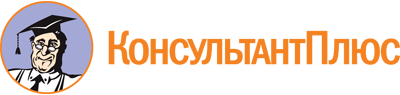 Закон Белгородской области от 10.07.2007 N 133
(ред. от 02.11.2023)
"О регулировании градостроительной деятельности в Белгородской области"
(принят Белгородской областной Думой 28.06.2007)Документ предоставлен КонсультантПлюс

www.consultant.ru

Дата сохранения: 19.11.2023
 10 июля 2007 годаN 133Список изменяющих документов(в ред. законов Белгородской области от 02.11.2011 N 69,от 03.10.2013 N 228, от 03.06.2015 N 358, от 17.06.2015 N 361,от 18.06.2015 N 371, от 08.11.2016 N 110, от 07.11.2017 N 194,от 26.02.2018 N 243, от 07.06.2018 N 278, от 03.07.2018 N 286,от 03.12.2018 N 321, от 29.11.2019 N 424, от 05.03.2021 N 43,от 25.04.2022 N 177, от 28.09.2022 N 219, от 30.11.2022 N 239,от 11.07.2023 N 309, от 02.11.2023 N 320)